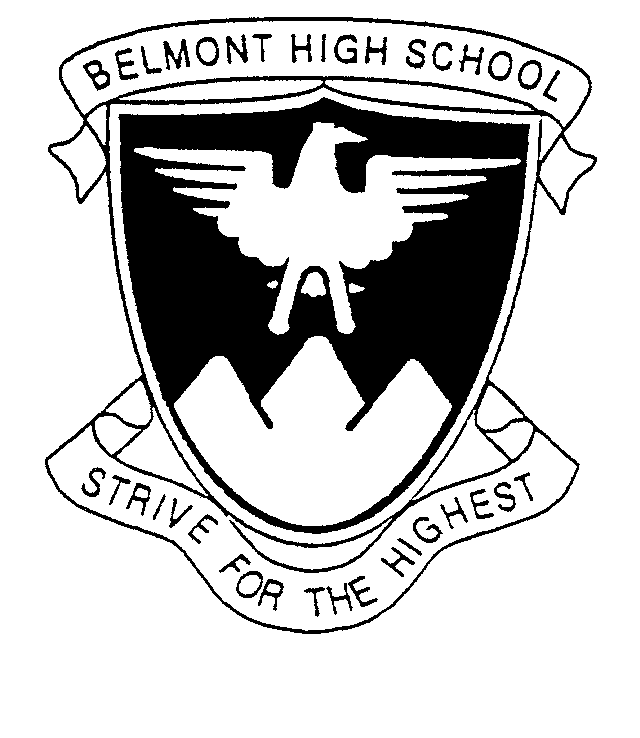 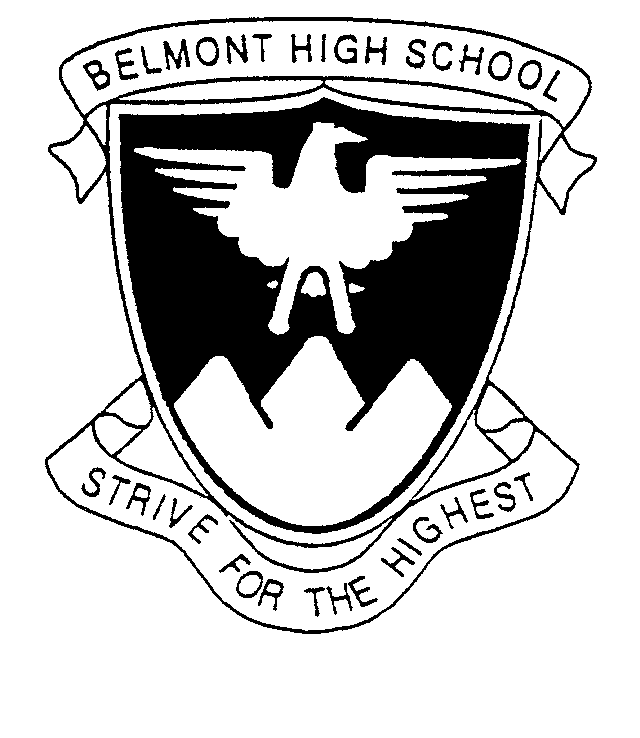 Please note: Students wishing to participate in high cost ‘optional extras’ (non-compulsory) such as overseas study tours, interstate trips, ski trips or Graduation Ceremonies will not be permitted to attend unless payments are up to date for compulsory charges and subject levies.   Parents experiencing difficulty paying levies are asked  to contact the Business Manager to make alternative arrangements for payment.OPTIONAL EXTRAS VOLUNTARY FINANCIAL CONTRIBUTIONS *This contribution is tax deductible YEAR LEVEL LEARNING AREA STUDY DESCRIPTION COST Year 9 2019STRIVE Year 9 STRIVE Program Strive Program letter attached  $100.00 SEALP SEALPYear 9 SEALP Covers: SEALP specific excursions, all competitions, access to Mathletics Software $300.00 The Arts Year 9 Ceramics 	 Special Cartridge Paper, Drawing & Painting materials Clay, oxides, under glazes, glazes   $25.00 Year 9 Drama Semester 1 Props/Costumes, Bus Hire. There will be an extra$30 charge for GPAC ‘Take Over’ Registration $100.00 Year 9 Drama Semester2 Props/Costumes $70.00 Year 9 Art Art works taken home$15.00 Year 9 Painting & Drawing Art works taken home $15.00  Year 9 Visual CommunicationArt works taken home $15.00 Year 9 Music Supply of Sheet Music, Visiting Artist $15.00  Year 9 Guitar Supply of Sheet Music, Visiting Artist $10.00  EnrichmentProgramEnglishAdditional resources required to deliver aspecialised curriculum to meet individual needs$25.00ScienceAdditional resources required to deliver aspecialised curriculum to meet individual needs$15.00SOSE and EconomicsAdditional resources required to deliver aspecialised curriculum to meet individual needs$10.00Language Italian/Indonesian Language Perfect Online Subscription. This is an ICT levy providing access to externally sourced Language software used regularly in classand for homework.$30.00 Mathematics Mathematics Mathematics  Software Levy$10.00P.E.Year 9 PE Covers 2017 PE activities  $120.00 Technology Year 9 Fibre  Denim fabric for project $20.00 Year 9 Food Technology Consumable food items $70.00 Year 9 Metal Metal Levy$15.00Year 9 Systems Systems Levy $25.00 Years 7-12 Music Tuition, Music Instrument Hire, Music Ensemble, Wakakirri Challenge Prices vary – parents can contact the office for course/activity costs. Years 7-12 School Magazine Annual Student Year Book $20.00 Years 7-12 Voluntary ContributionsTowards the cost of replacement equipment, materials and services and Grounds Maintenancee.g.$200.00 Years 7-12 Building Fund* Supports: Building Improvements (Parent to nominate an amount) Units of$1.00 Years 7-12 Library Fund* Supports: Purchase of Additional Resources (Parent to nominate an amount) Units of$1.00 